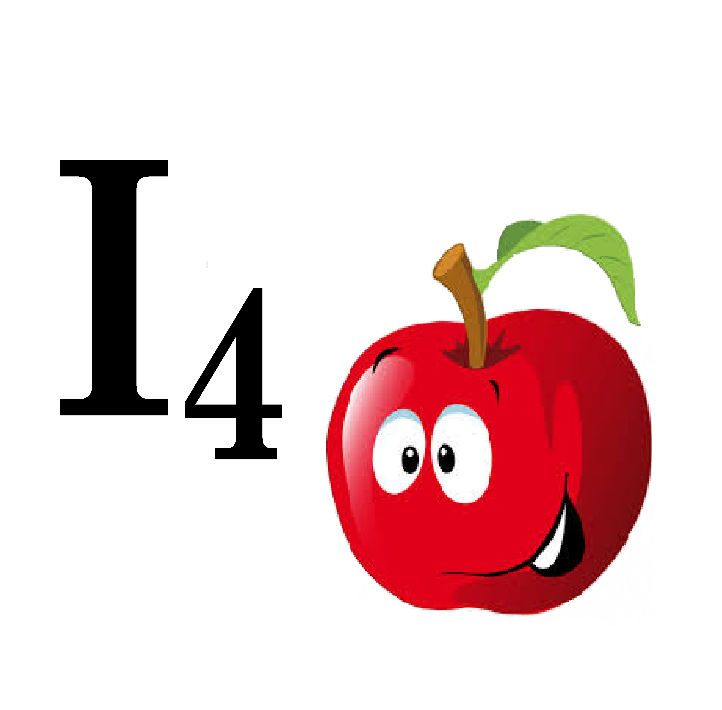 Учитељица: Данијела РадосављевићБаиновић ЛенаВељковић ДамјанВеселић БогданВлајић Алексић ПетарЂуровић МашаЖарић АнђелаЖивановић ЈанаЈеличић АндријаЈовановић Вељко Југовић Огњен Куртовић Тамара Лазић ЈованЉубинковић Анђела Љубисављевић Марко Марјановић Анђела Марковић Теодора Мишић Емилија Николић Василиса Николић Лела Петровић Матија Петровић Марко Пијевчевић Урош Радосављевић Александар Радуловић Стефан Симић Ива Томановић Андрија